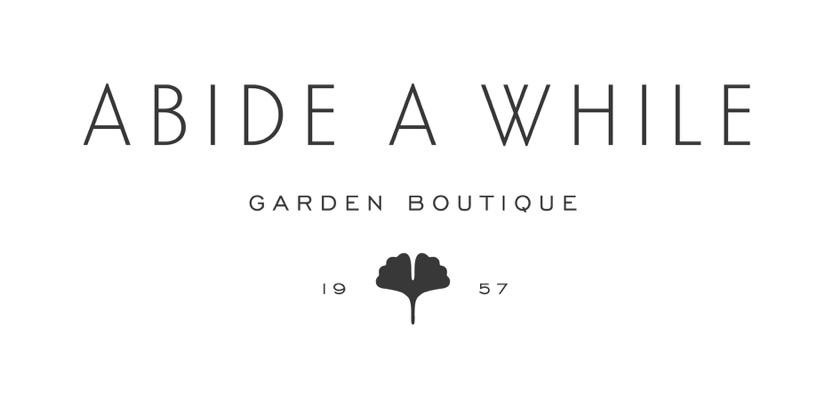 Position: Garden Center HelperJob OverviewWe’re looking for an enthusiastic person to assist at our garden center and gift shop! Part-time and full-time positions available. Immediate openings! In this ‘behind the scenes’ position, you will be a part of our receiving team that stocks our beautiful garden center. If you enjoy being fit and are looking for a challenge, this position will keep you busy. You’ll also assist customers loading their purchases into their vehicles which provides customer interaction and a chance of pace. This is an excellent job for someone who enjoys working outside in a beautiful setting with friendly co-workers.ResponsibilitiesAssist other staff with unloading, pricing and restocking of plants and hard goods. Safely move and stock heavy items such as plants, soil, pottery and furniture. Help safely load customer’s purchases into their vehicles with a polite and courteous smile. Help departments look their best by using a backpack blower to clean off the floors. Qualifications:Must be punctual, reliable and put a friendly face forwardHave a willingness to learn and stay busyAbility to work independently as directedAbility to follow safety guidelines and company policiesMust be able to life 30 lbs on a regular basisExcellent after school and weekend job for students! ABOUT ABIDE A WHILE GARDEN BOUTIQUE	We are a locally owned business in the heart of Mount Pleasant with a proven track record of 60+ years of increased growth, visibility, and opportunity. Our company’s culture is rooted in trust, integrity and professionalism and we make it a point to use good judgment, fairness, and common sense to meet our daily challenges. You’ll find our teams consists of talented, dedicated people who share our enthusiasm and sense of pride.APPLICATION INSTRUCTIONS	All applicants are asked to complete a company application and submit it to Abide A While Garden Boutique / 1460 Highway 17 North / Mount Pleasant, SC 29464. Upon review of application, eligible applicants will be contacted to schedule an interview.  You may: (1) download company application from our website, http://abideawhile.com, or (2) pick up one at our location during business hours. EOE/DFWP/Background checks are required.